Гра «Марфа і Марія».Мета: формувати читацьку самостійність учнів, морально – етичні уявлення і почуття, збагачувати соціальний досвід учнів, розвивати навики висловлювання щодо прочитаного, формування повноцінного сприймання, розуміння, відтворення тексту, шляхом засвоєння відповідних навчальних і читацьких умінь.Обладнання: дві картки «Марфа» і «Марія», 20 карток із текстами (10 карток - тексти відповідають думкам Марфи, 10 карток - відповідають думкам Марії).Хід гри:Вчитель викладає на своєму столі 2 картки із словами: Марфа; Марія.Кожному учню роздає по 1 картці із текстом, в якому написані думки або Марії, або Марфи, коли до них прийшов Сам Господь.Діти кілька разів уважно читають текст. Після цього, по черзі, підходять до вчительського столу і кладуть свою картку на картку «Марфа» або «Марія», відповідно отриманому тексту.Учні можуть коментувати свій вибір і обмінюватися картками.Додатки для вчителя:Марія: Як добре, що Він прийшов, я можу знову задавати Йому запитання.Якби тільки Він залишився на довше.Як все добре Він розповідає.Я так хочу, щоб цей день ніколи не закінчувався.Ми такі недостойні, але Він прийшов до нас.Як добре коли Він поруч.Посиджу у Його ніг, не буду витрачати час на інше.Я знаю, що Він мені пояснить все, що я не розумію.Сам Господь зараз у нашому домі.Так спокійноі радісно на душі коли Він поруч.Марфа:Залишила б вона Його і допомогла б мені.Чи помітить Він скільки я витрачаю сил на Нього.Жінки не повинні себе поводити як учні, наші обов’язки працювати на кухні.Я швидко зараз прийду, лише залишилось начистити овочі.Потрібно ще воду приготувати, щоб руки помити.Чи сподобається Йому в нашому домі? Треба постаратися.Невже вони не помічають як я втомилася?Я стільки всього роблю, а підтримки не маю.Вона даремно витрачає час, краще б мені допомагала.Швидше б цей день закінчився, я так втомилася.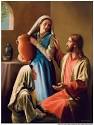 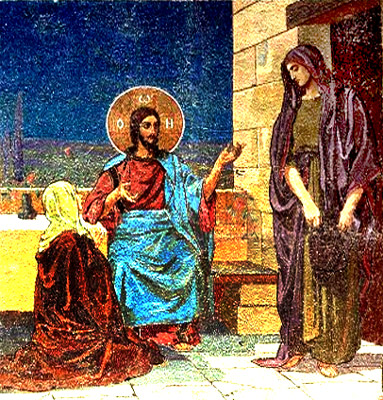 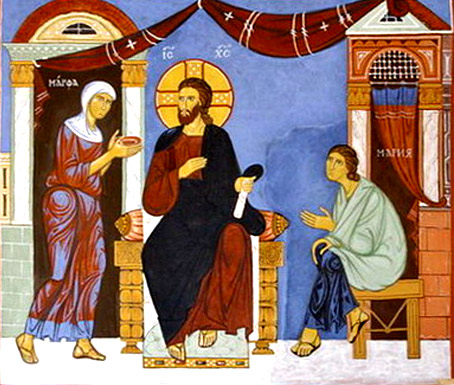 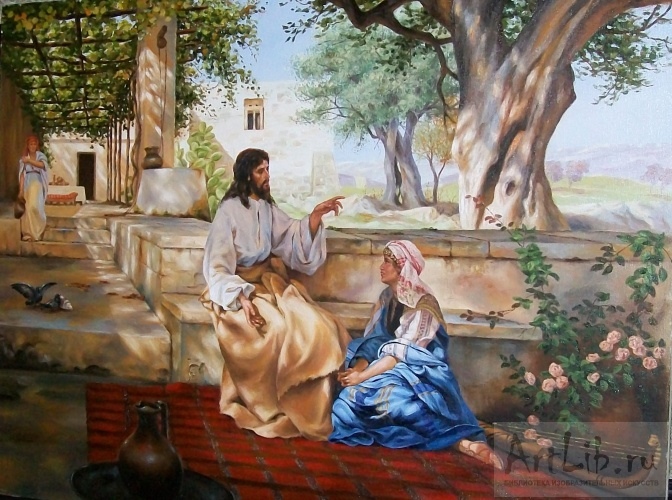 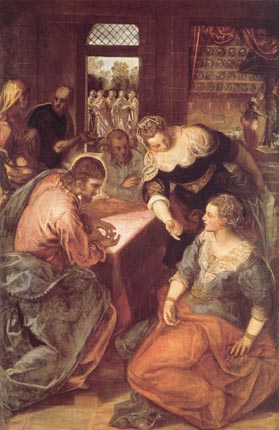 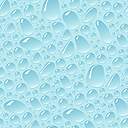 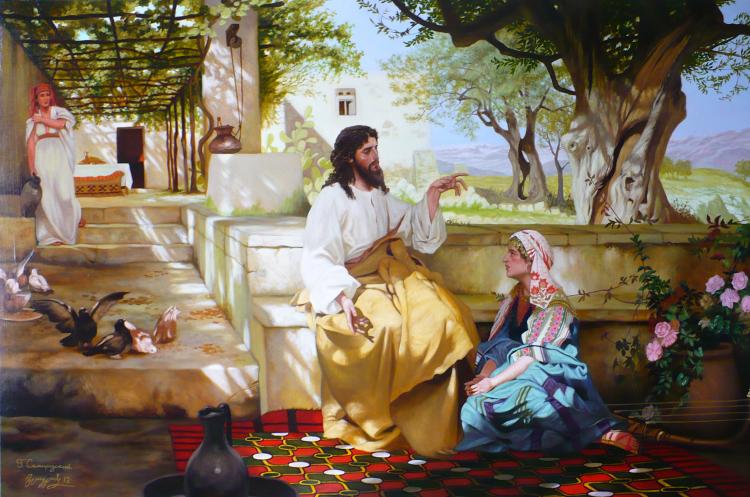 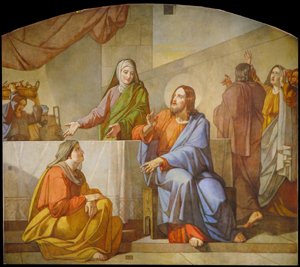 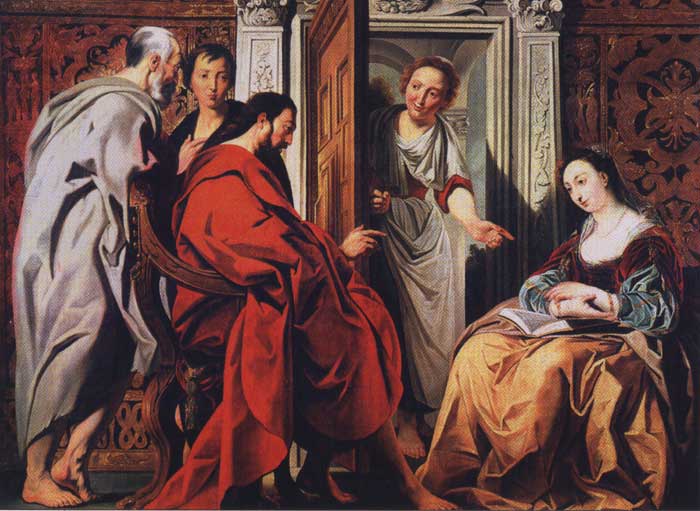 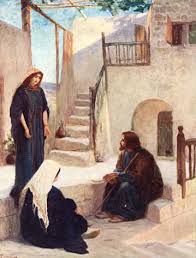 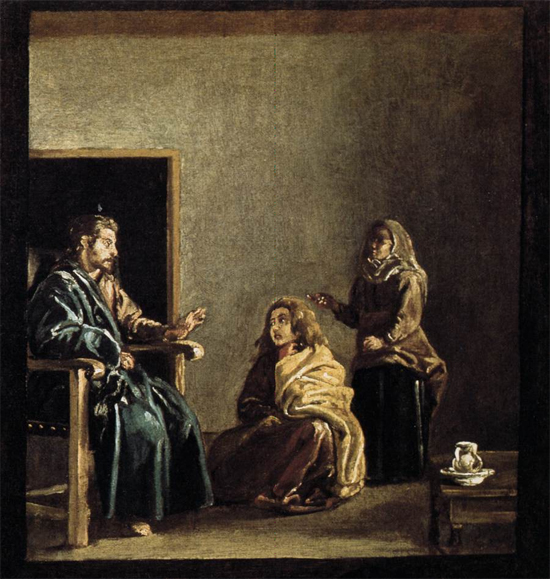 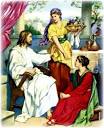 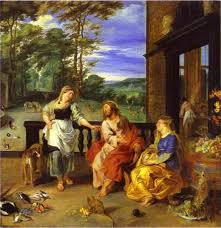 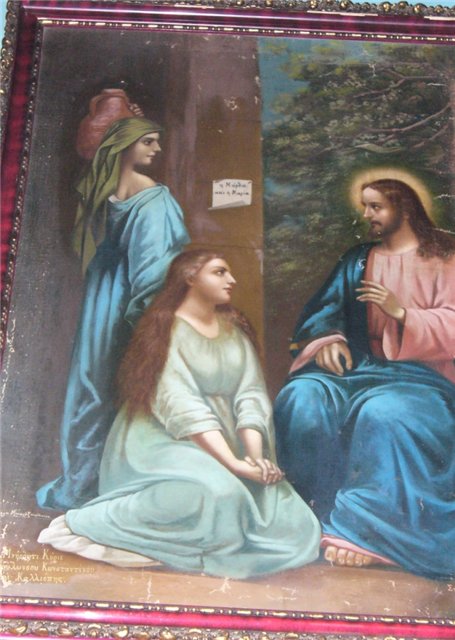 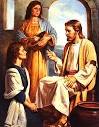 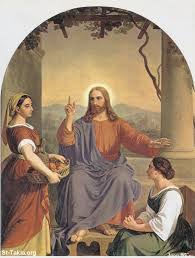 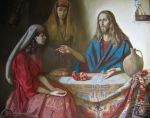 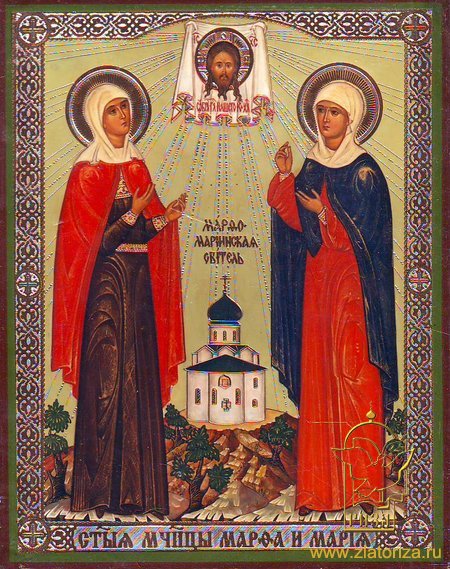 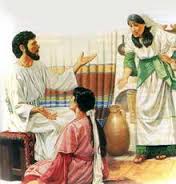 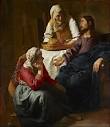 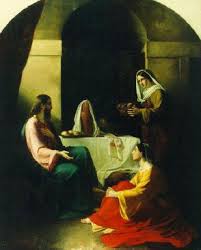 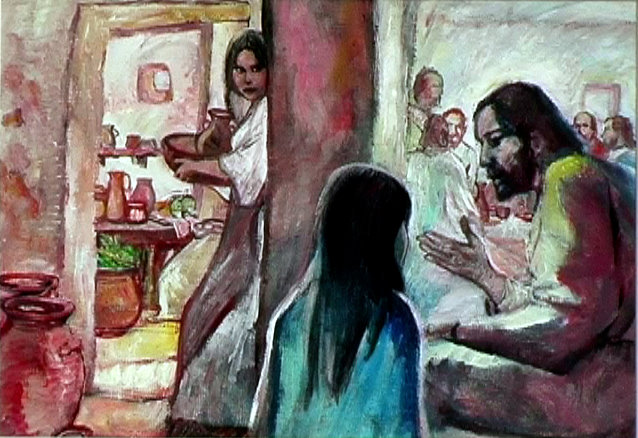 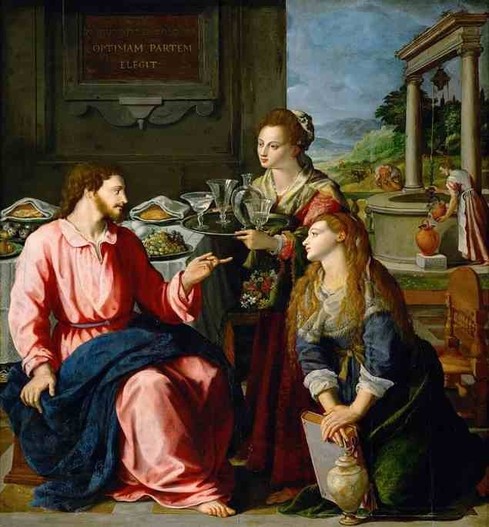 